Aswin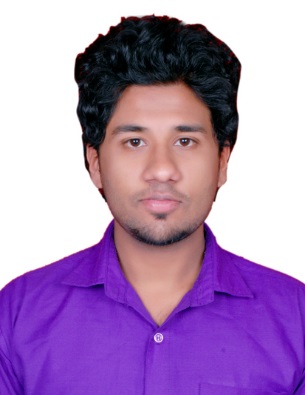 Aswin.337141@2freemail.com  To obtain a challenging and rewarding position in IT Business Intelligence /ERP  with an organization which recognizes my true potential and provides me sufficient avenues for professional growth through nurturing my technical skills and competencies.PERSONAL INFORMATIOND.O.B: 11th January 1992 Citizenship: IndianMarital status: SingleSex: MaleLinguistic Proficiency: English, Malayalam, Tamil, Hindi, KannadaA quick summary.Graduate in information technology. 
Excellent administrative and social skills.Knowledgeable and hands on expertise on technological /CRM/ERP
leadership skills and proactive.  WORK HISTORY	feb 2015 – jun 2016	Hi-Power solutions, bangalore	Senior E-Commerce ERP Associate                                        .Roles.              * Being Knowledgeable of all the Credit cards and cashing Policies, and How to Handle Cash properly and efficiently.             * Develop Detailed Knowledge and genrating reports              *Develop a working Knowledge of the Reservation Department, Take same day reservations, and be aware of the cancellation procedures.              *Understand and use properly the Mail, Parcel, Message Delivery.OCT 2013 – FEB 2015	INFOSYS, Bangalore	ERP/HR  ASSOCIATE                                                 1)Assist with day to day operations of the HR functions and duties                                                                                         2) Provide clerical and administrative support to Human Resources                                                          3)  Coordinate HR projects (meetings, training, surveys etc)     	                                        4)  Coordinate communication with candidates and schedule interviews 	                                         5) Conduct initial orientation to newly hired employeesInfosys, The Business Process Outsourcing subisdary of Infosys Limited, is an end- to - end Out sourcing services provider.Infosys BPO addresses clients business challenges and unlocks business value by applying proven process methodologies, integrated IT and business process outsourcing solutions.Working under the Banking Financial Services and Mortgage Insurance vertical (BFSI)..Networking support.Responsible for the installation of Operating System, application software, assembling & General fault finding of software, & hardware.Jan 2013 – apr 2013	wipro, bangalore	Engineer TraineeExtensive training on IBM Cognos 8 Business Intelligence Application besides DWH,SQL and Cognos.EDUCATIONJUL 2009 – MAY 2012	Nettur tECHNICAL Training FOUNDATION	INFORMATION TECHNOLOGYPassed with an aggregate of 70% grade.JUL 2010 – MAY 2013	aNNAMALAI UNIVERSITY	BAchelor of Science in INFORMATION TECHNOLOGYPassed with an aggregate of 75% grade.JUL 2007 – MAY 2009	KVHSS	12th COMMERCEPassed with 60.5% marks.JUL 2006 – MAY 2007	BEMP	10thPassed with 73% marks.NETWORKING SKILLSNetwork processing, centralized and distributive network connectionInstalling, configuring and administering network technologiesAmple knowledge in Windows 98 \ Me \ XP \ 2000 \ 2003 Server\2008 Server\Linux ServerActive directory management, NTFS security, disk quota managementGood understanding of OSI Model, TCP/IP protocol suite (IP, ARP, ICMP, TCP, UDP, RARP, FTP, TFTP).Well understanding of Bridging and switching concepts and LAN technologiesIP addressing, sub netting and routing concept.STRENGTHSA high tolerance of stress and enjoys responsibilitiesQuick learner with good grasping abilityAction-oriented and result focused